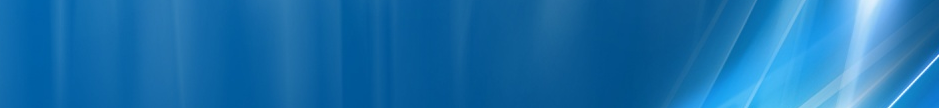 Lans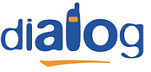 AtSite pornit pe 27 septembrie 1999, tot pe durata vestitei faze de densificare microcelulara D3M. Este montat pe coltul cladirii exact dinaintea ASE-ului (deci pe trotuarul opus hotelului Howard Jaohnson), între BRD si Costa Coffee...HW equipmentBTS Alcatel M5M			| 2 TRX      |GSMBTS Alcatel M5M			| 2 TRX      |DCSKathrein 741 316			| XXPol A-Panel 870–960 & 1710–1880MHz / 65° & 65° / 12.5 & 13dBi / CombinerBCCHLACCIDTRXDiverseDiverse88100186912H88 , H122EDGERAM -101 dBmNot Barred634100486912H634, H636No EDGERAM -48 dBmBarredBA_List  8866 / 67 / 69 / 71 / 72 / 73 / 74 / 75 / 76 / 79 / 80 / 86 / 88 / 89 / 123 / 124  |  581 / 585 / 589 / 599 / 632 / 634BA_List  634581 / 585 / 589 / 591 / 622 / 627  |  66 / 67 / 69 / 71 / 72 / 73 / 74 / 75 / 76 / 79 / 84 / 86 / 88 / 89 / 123 / 124Test 7 |GSM    |DCSEA   |  2Ter MB2RAR2T321260BSIC 29MT      |GSM    |DCSMS-TXPWR-MAX-CCH5                0PRP5DSF18BA       |GSM    |DCSBS-AG-BLKS-RES3                1CN       |GSM    |DCSCCCH configuration0                1RAI   |G|D103RAC  |G|D2       1CRH      |GSM    |DCS8                6